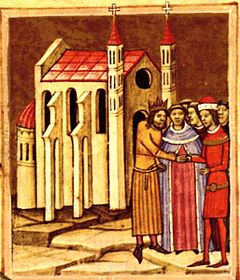 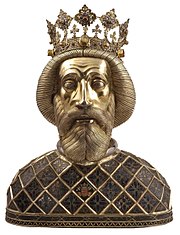 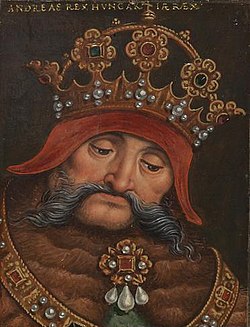 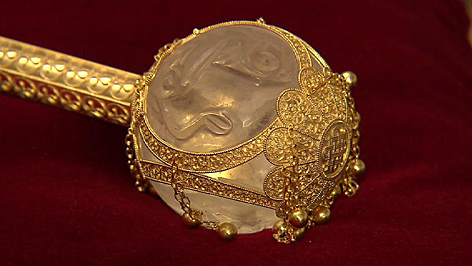 Szent IstvánSzent IstvánSzent István1000-10381000-10381000-1038Szent ImreSzent ImreSzent ImreSzent LászlóSzent LászlóSzent László1077-10911077-10911077-1091Szent PiroskaSzent PiroskaSzent PiroskaKönyves KálmánKönyves KálmánKönyves Kálmán1095-11161095-11161095-1116II. AndrásII. AndrásII. András1205-12351205-12351205-1235IV. BélaIV. BélaIV. Béla1235-12701235-12701235-1270Szent MargitSzent MargitSzent MargitIII. AndrásIII. AndrásIII. András1290-13011290-1301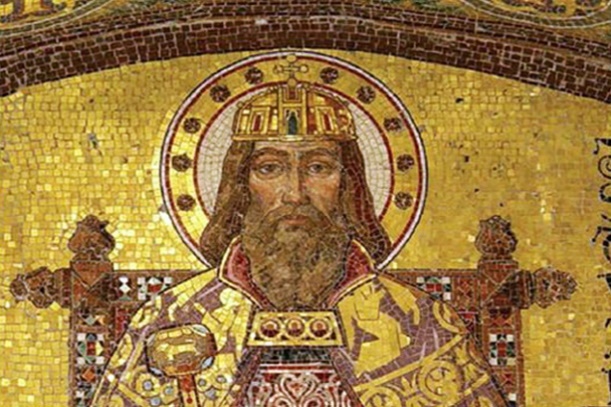 1290-1301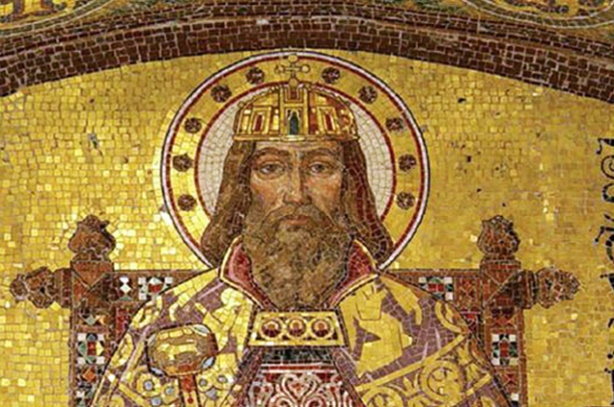 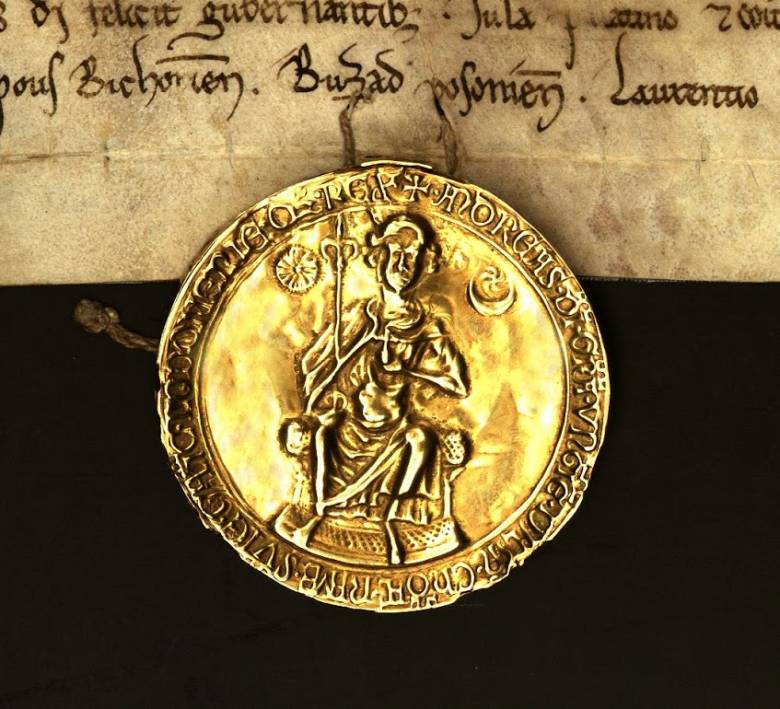 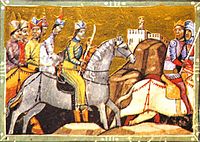 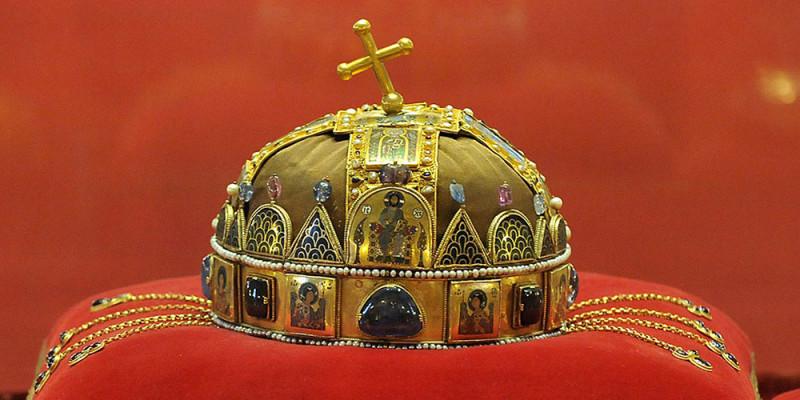 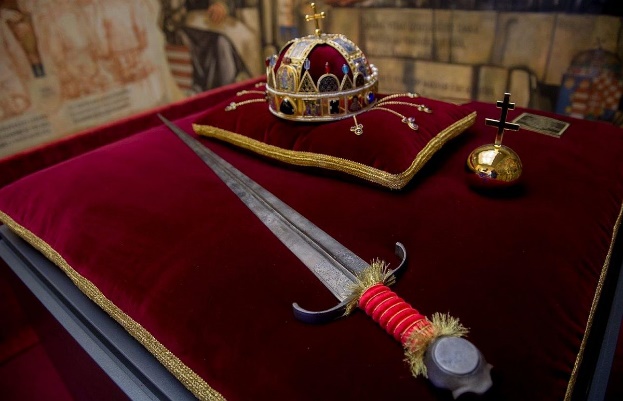 